Памятка для родителей. Родители, запомните!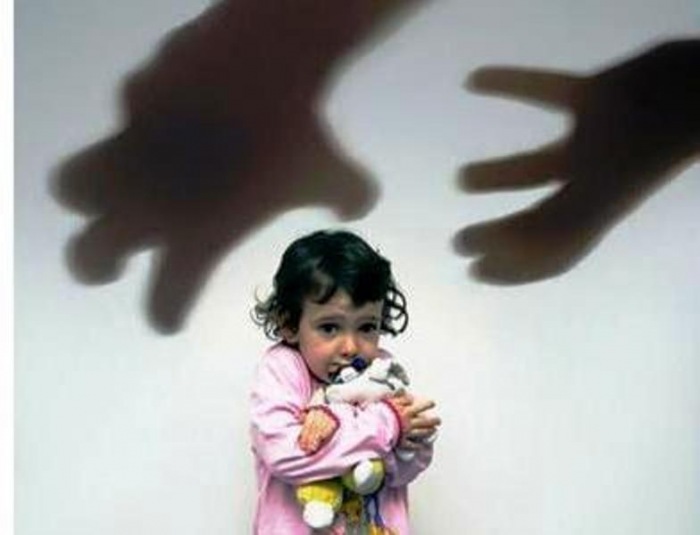 Следует с уважением относиться к своему ребенку. Не позволяйте совершать поступки против воли ребенка.Если у вас есть информация, что ребенок соседей подвергается насилию в семье, сообщите о данном факте сотрудникам полиции.Когда ребенок сообщил, что ваш муж проявляет излишний интерес к ребенку, побеседуйте с мужем на эту тему, не оставляйте их наедине. Если муж не прислушивается к вашим словам, то следует расстаться с таким человеком, так как главное для любой нормальной матери - это счастье собственного чада.Роль отца - рассказать сыну об волнующих его вопросах в отношении противоположного пола. Объяснить о способах предохранения.Роль матери – научить как себя вести с мальчиками и о средствах предохранения от нежелательной беременности.Если родители обнаружили у ребёнка несвойственное ему поведение, следует поговорить с ним, узнать причины беспокойства. С мальчиком желательно поговорить отцу без присутствия при разговоре матери.Старайтесь проводить с ребенком больше времени. Провожайте в кружки, встречайте из школы, особенно в вечерние часы.Если вам попадет информация, что в отношении несовершеннолетнего иди ребенка замышляется преступление, сообщите об этом факте сотрудникам полиции.